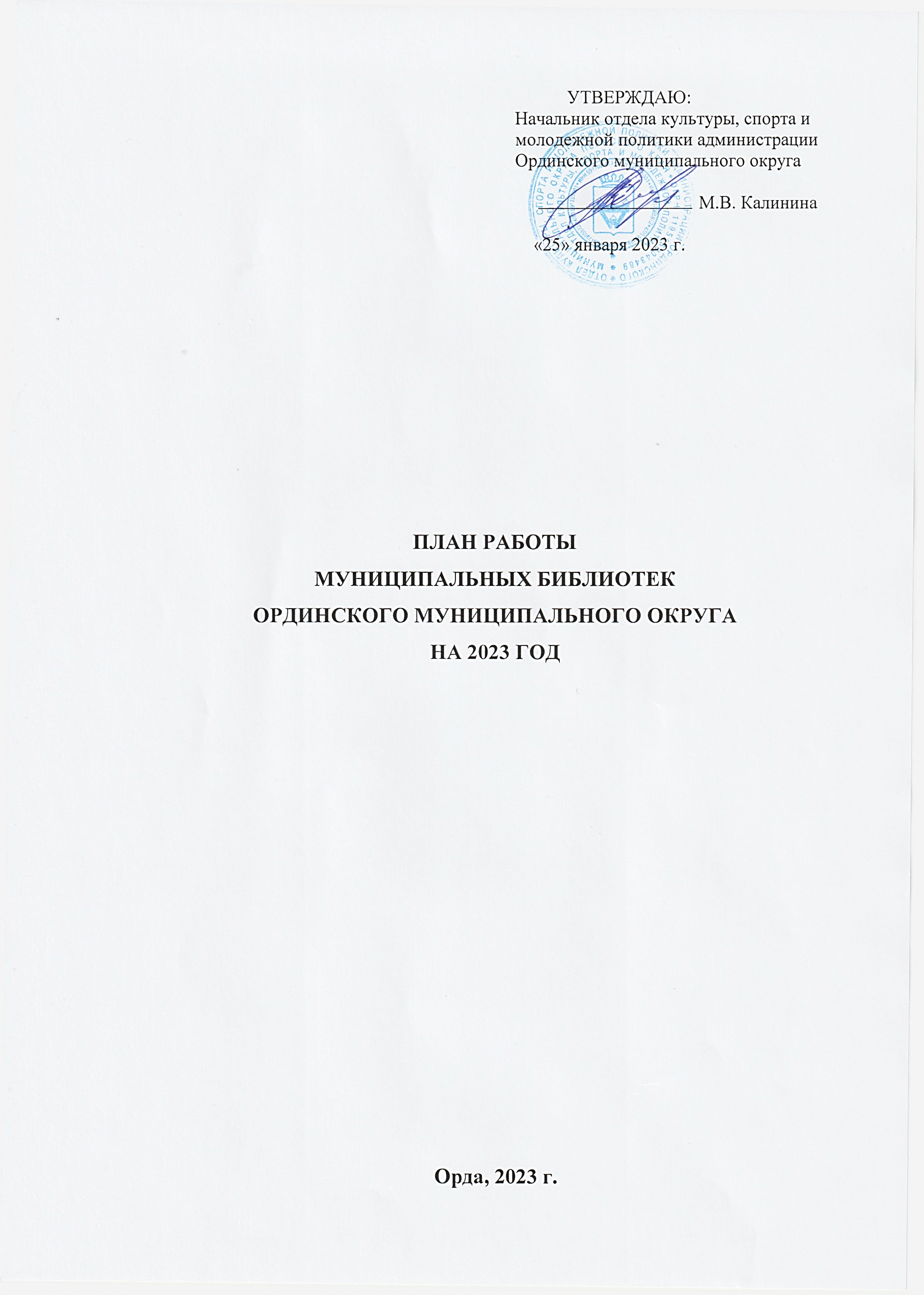 2023 годМеждународные десятилетия, провозглашённые ООН: 2016–2025 – Десятилетие действий по проблемам питания 2018–2028 – Международное десятилетие действий «Вода для устойчивого развития» 2019–2028 – Десятилетие семейных фермерских хозяйств 2021–2030 – Десятилетие науки об океане в интересах устойчивого развития 2021–2030 – Десятилетие ООН по восстановлению экосистем В России: - Десятилетие детства в Российской Федерации 2018 – 2027 годы. Указ Президента России Владимира Путина от 29 мая 2017 года № 240- Десятилетие науки и технологий в РФ 2022–2031 гг. Указ Президента РФ от 25 апреля 2022 г. № 231- Год педагога и наставника Указ Президента РФ от 27 июня 2022 г. № 401Юбилейные даты:- 80-летие разгрома советскими войсками немецко-фашистских войск в Сталинградской битве (2 февраля 1943 г.)- 100-летие со дня рождения Р. Г. Гамзатова (8 сентября 1923)- 200-летие со дня рождения А. Н. Островского (12 апреля 1823)- 150-летие со дня рождения С. В. Рахманинова (1 апреля 1873)- 95 лет со дня рождения Льва Ивановича Кузьмина (6 января 1928 г.)- 300-летие основания г. Перми1. Основные цели, задачи и направленияМиссия библиотеки заключается в том, чтобы предоставить каждому пользователю качественный и эффективный доступ к любым информационным ресурсам, которые способствуют их образовательной, научной и профессиональной деятельности, к записанной мудрости, опыту и идеям других; содействовать культурному воспитанию граждан, быть проводником культуры, науки и новейших технологий.Цели:Встраивание в социокультурный контент округа;Ориентация деятельности библиотеки на интересы жителей округа, органов местной власти.Создание необходимых условий для обеспечения местного сообщества своевременной, достоверной и полной информацией.Задачи:Создавать и предлагать современные информационные продукты, услуги и сервисы, удовлетворяющие образовательным и научным, индивидуальным потребностям пользователей;Повышать информационную культуру, развивать информационные компетенции пользователей;Выполнять роль посредника между населением и органами местного самоуправления;Сохранять имеющийся библиотечный фонд, в том числе и электронные документы, путём комплекса мер превентивного и восстановительного характера;Проводить научно-исследовательскую, методическую работу (аналитическую, организационную, консультационную) по совершенствованию всех направлений деятельности;Создавать творческие и конструктивные отношения с другими библиотеками, укреплять лидирующие позиции библиотеки, как методического центра;Обеспечивать развитие библиотеки, повышать профессиональный уровень, развивая обучение библиотечных специалистов в соответствии с современными требованиями и профессиональными стандартами;Создавать комфортные условия для работы персонала и читателей;Создать условие доступа социально незащищённым слоям населения к информации, как способу социальной адаптации и реабилитации, возможности самообразования и расширения границ общения.Основные направления работы:правовое просвещение и воспитание правовой культуры;краеведческая деятельность;экологическое просвещение населения;содействие нравственному, духовному и эстетическому воспитанию;работа с семьей, организация досуга населения, организация делового и профессионального чтения;работа с социально-незащищенными слоями населения;продвижение Национальной программы поддержки и развития чтения.2. Контрольные показателиТаблица №1контрольные показатели 3. Организация библиотечного обслуживания населенияЗадачи:	- Организация обслуживания всех населенных пунктов, входящих в зону обслуживания библиотек района;- Совершенствование форм и методов привлечения читателей.Продолжить акцию милосердия «Книга на дом» для инвалидов и читателей, не имеющих возможности самостоятельно посещать библиотеку.Провести традиционный месячник по привлечению читателей:- Разместить объявления о перерегистрации на сайте библиотеки, в соцсетях, общественных местах;- Дни всепрощения для читателей-задолжников; Дни возвращённой книги; Дни открытых дверей;- Разослать напоминания читателям-задолжникам (телефон, сообщество ВК)Таблица №3Показатели работы внестационарного библиотечного обслуживания * Кол-во учреждений и организаций, где работают чит. залы**строка 1 гр. 15 разд. 1 6НК*** Показатель признается реальным при наличии особых отметок в формуляре****Таблица к плану сокращается, остаются позиции граф: 1,4,5,6,7,8,9,10,11,12,13,14Маркетинговая деятельностьТаблица 4аЮбилеи библиотек6. Обслуживание пользователей (содержательный аспект)6.1. Общая характеристика основных направлений библиотечного обслуживания населения территории с учетом расстановки приоритетов в отчетном году. 6.2. Продвижение книги и чтения100-летие со дня рождения Р. Г. Гамзатова200-летие со дня рождения А. Н. Островского6.2.1. Организация развивающего чтения:Дошкольник и библиотекаРебенок младшего школьного возраста как читатель библиотекиПодросток как читающая категория 6.3. Культурно-просветительская деятельностьГод педагога и наставника80-летие разгрома советскими войсками немецко-фашистских войск в Сталинградской битвеСохранение исторической памятиПатриотическое воспитаниеЭкологическое просвещениеСодействие нравственному, духовному и эстетическому развитию личности150-летие со дня рождения С. В. РахманиноваПопуляризация здорового образа жизни: продвижение значимости спорта и физической культуры, профилактика СЗЗ.6.4. Обеспечение потребности в деловом и профессиональном чтении различных групп читателей, в т.ч. работа в помощь развитию малого и среднего предпринимательства, семейных фермерских хозяйств. 6.5. Краеведческая деятельность6.6. Библиотечное обслуживание народов Пермского края, диаспор и мигрантов. Тематика проведенных мероприятий. 6.7. Работа с литературой на иностранных языках6.8. Семейное чтение 6.9. Библиотечное обслуживание людей с ограничениями здоровья, старшего поколения, временно не работающих, детей-сирот, детей «группы риска» и др.6.10. Работа с молодежью: исследования по вопросам чтения молодежи, молодежные клубы и объединения, организация досуга6.11. Обслуживание удалённых пользователей6.11.1. Внестационарное обслуживание 6.11.2. Обслуживание посредством официальных сайтов и интернет-страниц библиотек в социальных сетях Таблица №6 аФормы работы с пользователями7. Информационно-библиографическая деятельность7.1 Состояние и совершенствование СБА7.1.1. Система традиционных каталогов и картотек7.1.2. Формирование электронных библиографических ресурсов7.2. Информационно-библиографическое обслуживание7.2.1. Справочно-библиографическое обслуживание7.2.2. Текущее информирование о новых документахПровести информационные обзоры, просмотры, выставки новых книг и периодики:- «Да здравствует новая книга!», «Отдыхай – журнал открывай!», «Чтение - интересное путешествие и приключение»                                                       Малый Ашап7.3. Формирование информационной культуры пользователей7.4. Составление библиографических пособий8. Деятельность ЦПИ 8.1.  Центр правовой информации (ЦПИ) является структурным подразделением (отделом) МЦБ с 01.01.2013 г., создан и действует согласно постановлению главы администрации Ординского района от  г. 8.2. Техническое оснащение деятельности ЦПИ: 2 компьютера, ксерокс, принтер, МФУ, ламинатор, брошюратор. 8.3. С  года введена ставка, заведующего центром правовой информации. 8.4. Задачи центра – просвещение, повышение юридической культуры и информирование населения, оказание помощи в поиске нормативно-правовых актов. Центр работает с официальными документами в печатной и электронной формах.Массовая работа по правовому просвещению населения:  8.5. В ЦПИ пользователям предоставляются следующие услуги:Бесплатные:- выполнение библиографических запросов;- подборка законодательных актов по запрашиваемой теме;- поиск нормативно-правовых актов по запросу потребителя;- просмотр правовой информации на мониторе компьютера;- предоставление правовой информации всем слоям населения.	Платные:- распечатка информации на принтере;- запись текстовой информации на электронные носители;- сканирование текстовой и графической информации;- доступ в Интернет;- копирование фондовых и личных документов;- отправка (получение) электронного письма;- ламинирование;- брошюровка документов.8.6. Успешная работа центра правовой информации невозможна без партнеров. Среди своих партнеров в деле правового просвещения населения: отдел пенсионного фонда, отдел социальной защиты, правоохранительные органы, центр занятости населения, редакции газеты «Верный путь», школы, избирательная комиссия. 8.7. Маркетинговая деятельность (изучение спроса на правовую информацию, изучение информационных потребностей пользователей и результативности справочного и информационного обслуживания, поиск новых форм и методов привлечения новых пользователей и продвижения правовой информации).8.8. Проектная деятельность центра. Краткая характеристика проектов.8.9. 8.9. Нормативная база деятельности ЦПИ включает:- Положение о Центре правовой информации МЦБ- План работы ЦПИ на год.- Положение о платных услугах- Прейскурант платных услуг - Договор о сотрудничестве с ЗАО «Телеком Плюс»- Договор о предоставлении Услуги с ОАО «Ростелеком». Деятельность публичных центров правовой информацииТаблица 8.1Состояние фонда ПЦПИ и его использованиеТаблица 8.2Состав пользователей ПЦПИ, посещаемость.Таблица 8.3Мероприятия, направленные на популяризацию правовых знаний и оказание бесплатной юридической помощиТаблица 8.4Продвижение ПЦПИФормирование фондов9.2. Текущее комплектование9.3. Организация фондов. 9.4. Сохранность фондов.9.5. Электронные сетевые ресурсы. 9.6. Управление фондами. 9.7. Методическое обеспечение по формированию, организации и использованию библиотечных фондов.10. Использование фонда через ВСО, МБА и ЭДД10.1. Формирование фонда ООИЕФ. 10.2. Обслуживание пользователей через МБА и ЭДД. 11. Управление. Работа с кадрамиМуниципальное задание на 2023 год утверждено отделом культуры, спорта и молодежной политики на услугу «Библиотечное, библиографическое и информационное обслуживание пользователей библиотеки», состоящей из одного показателя условий оказания муниципальной услуги:  в стационарных условиях – 84 000 посещений. Субсидия на исполнение муниципального задания выделена в сумме 9 374 , 00 рублей, что больше прошлогоднего на 456 298,00 рублей.Осуществить повышение квалификации библиотечных работников по Нацпроекту «Культура» по проекту «Творческие люди» 4 сотрудников.Таблица №11ж12. Организационно-методическая деятельность12.1. Методическое сопровождение деятельности библиотек со стороны ведущей библиотеки муниципального образования (ЦБ). - Оказывать методическую и практическую помощь по приоритетным направлениям библиотек округа:      а) патриотическое воспитание молодежи;      б) эстетическое и нравственное воспитание;      в) развитие творческих способностей у детей и подростков;      г) краеведение, возрождение национальных традиций;      д) экологическое воспитание       е) правовое воспитание	           						 I-IVкв.      МЦБ	12.2. Виды методических услуг/работ12.5. Методическое обеспечение повышения квалификации библиотечных специалистов12.7. Инновационная деятельность. 12.9. Издательская деятельность 12.10. Организационные вопросы деятельности отдела Мероприятия по повышению квалификации на 2023 год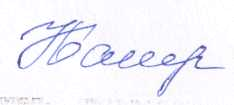 Директор 						Н.И.Батракова№№Показатели по библиотекам района (города)Выполнено в 2022 г.Выполнено в 2022 г.План на 2023 г.План на 2023 г.№№Показатели по библиотекам района (города)ВсегоВ т.ч. дети до 14 летВсегоВ т.ч. дети до 14 лет1234561Зарегистрированные пользователи (чел.) 6 5532 5256 5502 5002Посещения физические (кол-во)103 18647 055113 94040 0003Обращения к библиотекам удаленных пользователей (обращения к сайту) (кол-во) 2 109-6 2804Документовыдача (экз.) 149 22969 538136 00075 0005Ср. читаемость232821306Ср. посещаемость16191716Число б-к, имеющих внестац. формы (без учета книгонош)Количество внестационарных формКоличество внестационарных формКоличество внестационарных формКоличество внестационарных формКоличество внестационарных формКоличество внестационарных формКоличество внестационарных формКнигоноши***Число читателейЧисло посещенийДокументовыдача Число б-к, имеющих внестац. формы (без учета книгонош)всеговсегов том числев том числев том числев том числев том числеКнигоноши***всего, абс.всего, абс.всего, абс.Число б-к, имеющих внестац. формы (без учета книгонош)2022 г.2023 г.**Библ.пунктыВыездной чит. зал*Кол. абон.Стоянка библВирт. чит. зал Книгоноши***всего, абс.всего, абс.всего, абс.14567891011121314Муниципальные библиотекиМуниципальные библиотекиМуниципальные библиотекиМуниципальные библиотекиМуниципальные библиотекиМуниципальные библиотекиМуниципальные библиотекиМуниципальные библиотекиМуниципальные библиотекиМуниципальные библиотекиМуниципальные библиотекиМуниципальные библиотекиМуниципальные библиотекивсего6121313----2533018043275Участие в реализации регионального проекта «Сохраним семью – сбережем Россию»I-IV кв.ДО МЦБУчастие в ХХII конкурсе социальных и культурных проектов ПАО «ЛУКОЙЛ» в Пермском краеМартМЦБУчастие в конкурсе, направленного на развитие библиотечного дела в 2023 году. Проект, направленный на популяризацию библиотечного дела «Раскрой свой мир – ты не один»Январь  МЦБПродолжить работу по предоставлению платных услуг населениюI-IVкв.МЦБПринять участие в Дне Ординского муниципального округаАвгуст  МЦБСовместно с редакцией г. «Верный путь» принять участие в международной акции Тотальный диктант8 апреляМЦБ, АшапМедянка№ п\пМуниципальное образованиеБиблиотекаЮбилей (лет)ДатаМероприятие1Ординский МОАшапский ДО651 июля 1958Встреча за круглым столом«65 лет Ашапской детской библиотеке»2Ординский МОВтороключиковская СБ701 июля 1953«Библиотечный стоп – кадр» цикл фотовыставок о библиотечных буднях и праздникахПраздник «В 70 - всё только начинается»3Ординский МОКарьёвская СБ751948«Что для вас значит библиотека?»: Мини-опрос для читателей (все группы читателей)Фотовыставка «Библиотека — люди, годы, жизнь»День самоуправления «Профессия вечная – библиотечная»Название, форма работыСрок Ответствен.Принять участие в мероприятиях, проводимых ПКДБ им. Л.И. Кузьмина:Принять участие в мероприятиях, проводимых ПКДБ им. Л.И. Кузьмина:Принять участие в мероприятиях, проводимых ПКДБ им. Л.И. Кузьмина:«Дарите книги с любовью»: Общероссийская акция, посвящённая Международному дню дарения книг7-14 февраляДО МЦББиблиотеки округа «Подарите радость чтения»: Краевая акция, посвящённая Всемирному дню чтения вслух. Читаем сказки в стихах Льва Кузьмина1 мартаДО МЦББиблиотеки округа«Семейный литературный диктант»: Межрегиональная акция «Кузьминки»2 апреляДО МЦБРегиональный день детского чтения, посвящённый 95-летию со дня рождения Л.И. Кузьмина2 июняДО МЦББиблиотеки округа«Место обитания – Пермский край»: Региональный онлайн-квестI-III кв.ДО МЦБ«300 строк о Перми»: Краевой конкурс чтецовI-II кв.ДО МЦБ«Лучший читатель года»: Краевой конкурсI-IV кв. ДО МЦБПодготовить и отправить материалы для публикации в журнал детского литературно-художественного творчества «Родничок» №34 			                   I-II кв.ДО МЦБНазвание, форма работыСрок ОтветственныйЧас поэзии «Мы живём, чтобы оставить след»Сентябрь Ашапская СБ Грызановская СБПрезентация «Путешествие в поэзию Гамзатова»Сентябрь Второключиковская СБЛитературная гостиная «Читаем стихи Гамзатова»Сентябрь Карьёвская СБПоэтический вечер «Мы живем, чтобы оставить след…»Акция-онлайн «Читаем Расула Гамзатова»СентябрьИюнь  Малоашапская СБ«Поэзия души великого Расула» знакомство с биографией и просмотр презентацииСентябрь Медянская СБКонкурс рисунков на тему «Белые журавли в синем небе» (по стихотворению Р. Гамзатова)Сентябрь Мерекаевская СБЛитературно-музыкальный вечер «Вся жизнь моя – в стихах моих»Сентябрь Михинская СБЛитературно-исторический час «И превратились в белых журавлей» (рассказ о ржевском мемориале с исполнением стихов/песен «Журавли» и изготовлением бумажного журавлика)Май Сосновская СБЧас памяти «И превратились в белых журавлей»Апрель Шляпниковская СБОформить книжные выставки:Оформить книжные выставки:Оформить книжные выставки:Тематическая полка «Певец высокого Кавказа»Сентябрь Ашапская СБ«Поэт на все времена»Сентябрь Карьёвская СБВыставка-портрет «Певец добра и человечности»Август - Сентябрь Красноясыльская СБ«У поэтического очага Расула Гамзатова»Сентябрь Малоашапская СБНазвание, форма работыСрок ОтветственныйВидео-просмотр с обсуждением: «Весенняя сказка А. Островского» (мультфильм «Снегурочка»)Апрель Второключиковская СБЛитературный час «Творческое наследие Островского»Апрель Карьёвская СБОнлайн – экскурсия «Великий драматург». О жизни и творчестве А. ОстровскогоАпрельКрасноясыльская СБЛитературный час «Театральный мир Александра Николаевича Островского»Викторина по творчеству А.Н. Островского «Знатоки пьес»МартАпрель  Малоашапская СБЛитературный час «Бессмертие Островского в его пьесах» Апрель Медянская СББеседа «Герои А. Н. Островского на сцене и в кино» Апрель Шляпниковская СБКнижные выставки:Книжные выставки:Книжные выставки:«В мире Александра Островского»Апрель ОО МЦБАшапская СБ«Литературный мир А. Н. Островского»Апрель Грызановская СБКарьёвская СБСосновская СБ«Искусный драматург»Апрель Мерекаевская СБ«Луч света в темном царстве»Апрель Михинская СБНазвание, форма работыСрок Ответствен.Литературное занятие «Волшебный мир сказок Г.Х. Андерсена» III-IV кв.ДО МЦБ«Самуил Маршак – любимый детский писатель»: Литературное путешествие по творчеству писателяI кв.ДО МЦБПознавательный час «Большое космическое путешествие»II кв.ДО МЦБЛитературный час «Весёлый день с Михалковым» 1кв.Ашап ДОИгровая программа «Маленькая хозяйка большого дома» мартВтороключиковская СБАкция «Дети читают для детей» 2 апреляВтороключиковская СБИнформационный час «Что такое библиотека» февральГрызановская СБ«В гостях у сказки» игровая форма с детскими журналами, раскраскимайГрызановская СБУрок безопасности «Не играй с огнем»октябрьКарьёвская СБМедиапрезентация «Пусть не будет войны никогда!»апрельКарьёвская СБ150-летию М. М. ПришвинаИгровая программа «Путешествие в мир Пришвина»февральКарьёвская СБМеждународный день птиц Игровая программа «Наши пернатые друзья»апрельКарьёвская СБКвест-игра «Осенний бал в лесном кафе»сентябрьКарьёвская СБИгровая программа «Лето! Ах, лето!»июньКарьёвская СБСпортивно-развлекательная игра «Все дети любят поиграть»мартКарьёвская СБИгра – Путешествие «Я здоровье берегу - сам себе я помогу!»апрельКрасноясыльская СБВикторина «Приключения в стране «Мультипульти»октябрьКрасноясыльская СБЧас поэзии к 8 марта «Праздник к нам приходит»мартМалоашапская СБ«Книжный рюкзачок»: Литературные часы по произведениям детских писателей Л.И. Кузьмина, С.В. Михалкова, Пушкина А.С., Заходера Б.В., Крюковой Т.Ш.В теч. годаМалоашапская СБОбзор детской периодики «Шуршат журнальные странички»В теч. годаМалоашапская СБЭкскурсия в библиотеку «Где живет книга»Июнь, сентябрьМалоашапская СБ«С книжкой на скамейке»: Громкие чтенияавгустМалоашапская СБЭкологическая беседа «Загляни в осенний лес»сентябрьМалоашапская СБУрок-путешествие по творчеству С.В. Михалкова «Поэт из страны детства» мартМедянская СБ«Книжкины именины» громкие чтениямартМедянская СБ«Добрый сказочник Сутеев» - громкие чтенияиюльМедянская СБ«День рождения чебурашки» августМедянская СБ«Пока мечтать умеют дети» громкие чтения к юбилею Б.В. ЗаходерасентябрьМедянская СБ«День рождения Деда Мороза» ноябрьМедянская СБИгровая программа «Приглашаем в книжкин дом, вам уютно будет в нём»июньМерекаевская СБЛитературное путешествие «По дорогам русских сказок»июньМихинская СБЭкскурсия в библиотеку «Книжкин дом и мы в нём»I кв.Сосновская СБИгровое мероприятие «Скажи микробам нет!»мартСосновская СБПознавательный час по экологии Международному дню птиц «Вестники радости» 1 апреляСосновская СБМузыкальное путешествие «Что в корзине лежит»июньСосновская СБТеатрализованное представление «Путешествие в страну дорожных знаков»августСосновская СБИгровое мероприятие «У кого пирожки вкуснее»сентябрьСосновская СБВидео урок посвященный Дню матери «Самая прекрасная из женщин»ноябрьСосновская СБИгровое путешествие по зимним месяцам «Загадки Вьюги пурги»декабрьСосновская СБПознавательная игровая программа «Добрый волшебник В. Сутеев»мартШляпниковская СБПознавательная игровая программа «В гости к дедушке Корнею»октябрьШляпниковская СБОформить выставки:«Добрый и весёлый талант Михалкова»1 кв.Ашап ДО«В одном прекрасном царстве» к 95-летию Л.И. КузьминаII кв.Опачёвская СБПринять участие в окружном мероприятии, посвящённом Дню защиты детей	         II кв.ДО МЦБ«Посвящение в читатели»: Мероприятие для первоклассниковI кв.ДО МЦБ«Неделя книжной моды»: Мероприятие для детей младшего и среднего школьного возрастаIV кв.ДО МЦБЛитературный круиз «Каникулы Бонифация»II кв.ДО МЦБЛитературно-игровая программа «Весёлые встречи с Сергеем Михалковым»I кв.ДО МЦБ«Андрей Усачёв и его герои»: Мероприятие, посвящённое 65-летию со дня рождения писателяII кв.ДО МЦБЛитературная игра-викторина «Винни-Пух и его друзья», посвящённая 140-летию со дня рождения английского детского писателя А. МилнаII кв.ДО МЦБЛитературное путешествие «Секреты дружбы»Апрель ДО МЦБМастер-класс «Букет любимому учителю», посвящённый Дню учителяIV кв.ДО МЦБНеделя стихов Б. Заходера «Моя Вообразилия»III кв.ДО МЦБЭкскурсия в библиотеку «Путешествие в КНИГОГРАД» 2кв.Ашап ДОЭкочас «Дайте кошке слово» (всемирный день кошек – 1 марта)1кв.Ашап ДОПушкинский день «Лукоморье» 2кв.Ашап ДОЧас сказок и рассказов «Расскажу-ка вам, друзья, что читал сегодня я!» июньВтороключиковская СБ«Книжный лабиринт» напольная играмайВтороключиковская СБФотопати «Библиомания» (фотосессия в библиотеке) августВтороключиковская СБ«И расцвел цветочек аленький» литературный чассентябрьВтороключиковская СБЛитературное путешествие «Добро пожаловать в мир Пришвина» февральВтороключиковская СБКвест «По страницам истории» июньВтороключиковская СБЛитературная игра «По следам пушкинских сказок, или Лукоморье 2023»июньВтороключиковская СБЛетняя программа на детской площадке «Лето с книгой в рюкзаке» июньГрызановская СБ«Бабушкины сказки» чтение вслух к 120-летию В.Г. СутееваиюльГрызановская СБ«С другом Чебурашкой» видеопросмотр мультфильма к дню рождения Чебурашки августГрызановская СБЛетняя программа «Лето с книгой в рюкзаке» (на детской площадке) Июнь-июльКарьёвская СБПатриотический час «Муса Джалиль - поэт герой»февральКарьёвская СБМеждународный день защиты детей Фотоконкурс «Счастливые моменты детства»июньКарьёвская СБПушкинский день России «В стране героев Пушкина»июньКарьёвская СБЧас информации «Чтобы не было воды, будь осторожен у воды»июньКарьёвская СБДень космонавтики, калейдоскоп интересных открытий «Безграничная Вселенная»апрельКарьёвская СБДень рождения ЧебурашкиавгустКарьёвская СБ115 лет со дня рождения Н.Н. Носова игра «Путешествие в страну Читалию»ноябрьКарьёвская СБУрок памяти «Завещано беречь»: Мероприятие посвящено Великой Отечественной войне 1941-1945 гг.майКрасноясыльская СБЛитературная викторина «В мире русских народных сказок»июньКрасноясыльская СБЛитературно-творческий час по произведениям Л.И. Кузьмина «В одном прекрасном царстве»январьМалоашапская СББиблиоквест «Тайна золотого ключика»февральМалоашапская СБЭкскурсия по сказкам А. С. Пушкина «В гости к Пушкину спешу»июньМалоашапская СБКонкурс рисунков «Чудный остров сказок Пушкина»Июнь-июльМалоашапская СББиблиотечный урок «В стране справочной литературы»октябрьМалоашапская СБИгра-путешествие «Сказки А.Н. Толстого для детей» январь Медянская СБИгровая программа «Живёт на всей планете народ весёлый – дети» июньМедянская СБЛитературный час «По страницам книг Т. Крюковой» октябрьМедянская СБ«Читаем книги Н. Носова» громкие чтенияноябрьМедянская СБЛитературный брейн-ринг «Что за чудо эти сказки»июльМерекаевская СБИгра «Поле чудес «по творчеству Кузьмина: «В одном прекрасном царстве»январьМихинская СБВикторина «Волшебных слов чудесный мир» февральМихинская СБЛитературный час «Сказочные уроки К.Д. Ушинского» мартМихинская СБВиртуальная экскурсия на Мамаев курган «Здесь, на главной высоте России»мартМихинская СБЛитературный час «В гости к Пушкину спешу»июньМихинская СБЛитературно-игровой час «Почитай им сказку» (дети читают сказки любимым игрушкам)июньМихинская СБЛитературный час «И расцвел цветочек аленький» к 200летию И.С. АксаковаоктябрьМихинская СБЛетняя программа «Лето с книгой в рюкзаке» (на детской площадке) июнь-июльОпачёвская СБПравовая игра «Через сказку к миру и согласию»февральСосновская СБПознавательно-игровая программа «В гостях у Бабы- Яги»февральСосновская СБМастер класс «Сюрприз для мамы»мартСосновская СБВикторина-презентация «В гостях у С. Михалкова»апрельСосновская СБПознавательная программа к Дню космонавтики «В космос всем открыта дверь - свои знания проверь!»апрельСосновская СБКонкурс рисунков «Мы за Мир!»майСосновская СБИгровая программа «Весёлое путешествие», посвященное Дню защиты детейиюньСосновская СБИгровая программа «Мой весёлый мяч»июньСосновская СБИгровая программа «Мы весёлые туристы»июльСосновская СБИгровая программа «Вместе весело шагать»августСосновская СБПраздничная программа «Флаг России - гордость наша»августСосновская СБИгровая познавательная программа, посвященная Дню знаний «Полет в страну знаний»сентябрьСосновская СБИгровая программа «Ларец мудрых сказок»сентябрьСосновская СБВыставка рисунков «Осенний букет для любимой учительницы»октябрьСосновская СБИгровая программа «Игры народов мира!»ноябрьСосновская СБВикторина «Добро пожаловать в мир Пришвина»февральШляпниковская СБЛитературные чтения «Герои книг тоже ходят в библиотеку!»апрельШляпниковская СБИгровая программа «Путешествие в страну Книголюбов»июньШляпниковская СБИгровая программа «В поисках планеты книголюбов»июньШляпниковская СБЛитературный час «И расцвёл цветочек аленький» октябрьШляпниковская СБНеделя детской книги:«Книга собирает друзей»I кв.ДО МЦБКнижная выставка-викторина «Угадай книгу по иллюстрации»Вернисаж рисунков «Любимые книги - любимые герои»День сказки «В гостях у народной сказки»Интерактивная игра «Будь здоров!»День творчества «Книжкина больница»мартКарьёвская СБ«День игры в библиотеке» - настольные игры, викторины по сказкам.«Журнальные бродилки»: Занятия с периодикой«У писателя юбилей…»: Литературный час«Весёлые закладки»: Творческий час24-30 мартаМалоашапская СБКараван новинок «Сказки не по правилам» мартМедянская СБОформить книжные выставки:Оформить книжные выставки:Оформить книжные выставки:«Профессии прекрасней нет на свете»: выставка, посвящённая Году педагога и наставникаI кв.ДО МЦБ«Здравствуй, школьная пора!»: выставка, посвящённая Дню учителя для детей младшего и среднего школьного возрастаIII кв.ДО МЦБ«Девчонки и мальчишки, знакомьтесь с пермской книжкой»II кв.ДО МЦБ«Классное внеклассное чтение»майМедянская СБ«Читаем летом»июньМихинская СБ«Для вас ребятишки, зимние книжки».январьОпачёвская СБ«Весна и женщина похожи» посвященная 8 мартамартСосновская СБОбзор книг современных авторов «Время читать!»I-IV кв.ДО МЦБЛитературный час «Миры Тамары Крюковой», посвящённый 70-летнему юбилею писателяI-IV кв.ДО МЦБУрок доброты «Твори добро другим во благо»ноябрьДО МЦБКонкурсная программа к 8 марта «Самая интересная девушка – читающая девушка»мартДО МЦБАкция «Новое поколение – выбирает чтение!», посвящённая Общероссийскому дню библиотекмайДО МЦБУрок доброты «Добрым быть совсем не просто» 6-7 кл.  III кв.Ашапская СБВикторина «Всем полезен – спору нет, безопасный Интернет» сентябрьВтороключиковская СБИнтеллектуальная игра «Знатоки науки» февральВтороключиковская СББиблиосумерки апрельВтороключиковская СБЛитературный вечер «Звездочет с планеты детства», посвященный творчеству Л.И. КузьминаянварьГрызановская СБЛитературный вечер к дню писателя «Писатели на все века» мартГрызановская СБЧас общения «Словари и энциклопедии» ноябрьГрызановская СБУрок доброты «Добрым быть совсем не просто» 6-7 кл.  октябрьКарьёвская СБДень защитника Отечества февральКарьёвская СБУрок мужества, посвященный СВОмартКарьёвская СБЧас здоровья «Курить не модно - дышим свободно»майКарьёвская СБМинутка безопасности «01 спешит на помощь»июньКарьёвская СБЛитературный ринг «По страницам любимых книг»июньКрасноясыльская СБЧасы творчества, открытые чтения, музыкальные и поэтические вечера, викторины, конкурсы, просмотры по творчеству писателей и поэтов-юбиляров                 В теч. годаМалоашапская СБЛитературный час «История одной книги…»: по произведению А.Н. Толстого «Детство Никиты»январьМалоашапская СББрейн-ринг «Писатели нашего детства»мартМалоашапская СБПоэтический вернисаж к 220-летию Ф.И. Тютчева «Любя свой край, я воспеваю его красу»декабрьМалоашапская СБКруглый стол «Добром прописаны страницы»февральМедянская СБЧас общения «Он равен каждому, но он один в природе» июньМедянская СБИгра-путешествие «Я живу в России» июньМедянская СБРазвлекательная программа «Лето классное, безопасное»Июнь-июльМерекаевская СБ, ДК Литературный час к 220-летию Тютчева «Поэт гармонии и красоты»декабрьМихинская СБЛитературно-исторический час «И превратились в белых журавлей» (рассказ о ржевском мемориале с исполнением стихов/песен «Журавли» и изготовлением бумажного журавлика 4-8 кл.майСосновская СБТематическая познавательная программа «Мы говорим о Пушкине: поэте…!»июньСосновская СБИнтерактивное мероприятие «Звенит звонок, начинается урок» (исполнение песен и чтение стихов о школе)сентябрьСосновская СБТематическое мероприятие «Терроризм - территория страха»сентябрьСосновская СБИгровая программа к Крещению «Духовные истоки России»январьШляпниковская СБВикторина по творчеству М. Пришвина «Очарованный странник»мартШляпниковская СБЛитературные чтения «Учитель на страницах книг»сентябрьШляпниковская СББеседа «Мы умные пользователи интернета»ноябрьШляпниковская СБОформить выставки:Оформить выставки:Оформить выставки:«Весёлая переменка»3 кв.Ашап До«Что читать современному подростку?»3 кв.Красноясыльская СБ«Щедрость души – щедрость таланта»февральМедянская СБ«Военное детство»майМедянская СБ«Любовь к истории питая…», посвященная 95-летию В.С.ПикуляиюльМедянская СБНетрадиционная книжная выставка «Хэллоуин, в книжных ужастиках»октябрьОпачёвская СБАкция эссе «О любимом учителе хочу я сказать» Выставка «Ваш скромный труд цены не знает»1-4 кв. январьМЦБАкция «Пожелание любимому учителю»Выставка-персоналия «Такая есть профессия – учитель»сентябрьАшапская СБВечер-посвящение «Весь этот мир творит учитель» Стихоклип «О тех, кто нас выводит в люди»сентябрь октябрьВтороключиковская СБФотовыставка «Весёлые мгновенья школьных перемен» Интерактивное мероприятие «Звенит звонок, начинается урок» Выставка-обзор «Нет на свете мудрее профессии»май сентябрь октябрьГрызановская СБКнижная выставка «Педагог – не звание, педагог – призвание»январьКарьёвская СБВыставка-представление «Педагоги-писатели»сентябрь октябрь Красноясыльская СБЛитературная гостиная «Учитель, человек, писатель» Книжная выставка «Все начинается со школьного звонка» Акция-онлайн «Учитель, которому я благодарен»февраль, сентябрь октябрьМалоашапская СБЛитературное путешествие «Учитель на страницах книг»сентябрьМедянская СБВикторина «Учителя и ученики из мультфильмов, кино и книг»мартМихинская СБВечер воспоминаний «Учитель! Ваш труд, как жизнь, бесценен»Фотовыставка «Мы выросли здесь и край нам очень дорог»: фотографии учителей и бывших учениковиюльсентябрьОпачёвская СБИнтерактивное мероприятие «Звенит звонок, начинается урок» (исполнение песен и чтение стихов о школесентябрьСосновская СБИсторический час «Город бесстрашия, город солдат» Книжная выставка «Великая битва на Волге»февральОО МЦБИсторический час «Великая битва на Волге» Книжная выставка «Вечный огонь Сталинграда»февральАшапская СБВидео – час «Растет в Волгограде берёзка…» Книжная выставка «Крепость на Волге – Сталинград»февральАшапский ДОУрок патриотизма «Сталинград: 200 дней мужества и стойкости» февральГрызановская СБВыставка «Сталинград: 200 дней мужества и стойкости»Час мужества «И в каждом сердце не забыты героев павших имена»февральКарьёвская СБЧас патриотизма «Сталинград: 200 дней мужества и стойкости»февральКрасноясыльская СБУрок-презентация «По следам Сталинградской битвы» Книжная выставка «Победный прорыв 2 февраля 1943 года»февральМалоашапская СБЧас памяти «Нам этот день не забыть никогда»февральМедянская СБВечер-память «Нам подвиг Сталинграда не забыть»февральМерекаевская СБ совместно с советом ветерановТематический час «Город бесстрашия – город солдат» февральМихинская СБКнижная выставка-обзор «Горячий снег Сталинграда»Час патриотизма «Сталинград 200 дней мужества и стойкости» январьСосновская СБЧас патриотизма «Годы войны – века памяти»февральШляпниковская СБАкция «22 июня – День памяти и скорби»июньБиблиотеки округаДень памяти «Курская битва» августАшапская СБЧас мужества «Блокадные дни Ленинграда» январьАшапская СБЧас доблести и мужества «Грозно грянула война» июньАшапская СБ«Память нетленная» вечер-путешествие по биографиям земляков – участников ВОВиюньВтороключиковская СБПатриотический час с просмотром фильма «Великая битва на Курской Дуге» августВтороключиковская СБПатриотический час «Наши земляки в Афганистане», посвященный выводу войск из Афганистана февральГрызановская СБДень памяти жертв политических репрессий, тематическая беседа «Помним, чтобы не повторить»октябрьКарьёвская СБКо дню России, познавательный час «Три символа в истории России»июньКарьёвская СБДень памяти о россиянах, исполнявших служебный долг за пределами Отечества, урок «Афганистан - живая память»февральКарьёвская СБДень памяти и скорби, устный журнал «Бессмертен тот, кто Отечество спас»июньКарьёвская СБДень народного единства, час истории «В единстве наша сила»ноябрьКарьёвская СБДень Октябрьской революции, исторический час «Истоки Октябрьской революции»ноябрьКарьёвская СБТематическая беседа «Песни, с которыми мы победили!»февральКрасноясыльская СБУрок – реквием: «Эхо Бесланской трагедии»сентябрьКрасноясыльская СБИнтеллектуальная игра «Знатоки науки»февральМалоашапская СБИнформационный час «Женщина-космонавт – Валентина Терешкова»апрельМалоашапская СБЧас истории «Откуда есть пошла грамота на Руси»майМалоашапская СББеседа-предупреждение «Терроризм–преступление против человечества»сентябрьМалоашапская СБПрезентация «День Бородинского сражения русской армии с французской армией» сентябрьМедянская СБВикторина «О гражданском долге, мужестве и героизме» декабрьМедянская СБТематическое мероприятие «День Памяти жертв политических репрессий»октябрьСосновская СБЧас памяти «Имя солдата - неизвестно»декабрьСосновская СБДень памяти жертв политических репрессийоктябрьШляпниковская СБОформить книжные выставки:Оформить книжные выставки:Оформить книжные выставки:«Великая битва на Волге» к 80-летию Сталинградской битвыфевральОО МЦБ«В огне курской битвы»августАшапская СБ«Есть такая профессия – Родину защищать»1кв.Ашап ДО«Освобожденный Ленинград»январьГрызановская СБ«900 дней мужества. Блокада и ее герои»сентябрь - ноябрьКрасноясыльская СБ«Там, где память – там слеза…»октябрьМедянская СБ«Награды Великой Отечественной войны»февральМерекаевская СБ«В единстве наша сила»ноябрьМихинская СБ«Нам жить и помнить Великую победу…»майОпачёвская СБ«И скорбь, и память, и покаяние» к дню памяти жертв политических репрессийиюньОпачёвская СБВсероссийская акция «Бессмертный полк»майОО МЦББиблиотеки округаВсероссийская акция «Георгиевская ленточка»Апрель-майОО МЦБКарьёвская СБСосновская СБМузыкальный час «Песни, спетые на войне»майОО МЦБИнтерактивная площадка «Книжный привал» майОО МЦБПатриотическая игра «По дорогам войны – к Победе!»: для детей среднего школьного возрастаII кв.ДО МЦБ Интерактивная площадка «Великой Победе посвящается…»: для детей младшего и среднего школьного возрастаII кв.ДО МЦБ Интеллектуальная игра ко Дню защитника Отечества «Держава армией крепка»февральАшапская СБУрок мужества «Героя звание священно» декабрьАшапская СБУрок мужества «Они не могли иначе» (День героев Отечества)4кв.Ашапский ДОВоенно-спортивный конкурс «Подрастём, ребята, и айда в солдаты!» февральВтороключиковская СБЧас памяти «Война-страшнее слова нет», посвященный Дню памяти и скорби - дню начала Великой Отечественной ВойныиюньВтороключиковская СБКонкурсная программа «Венок Победы» майВтороключиковская СБИгра «Ворошиловский стрелок» декабрьВтороключиковская СБПатриотическая акция «Снежный десант» (уборка территорий памятника от снега)1 кв.Второключиковская СБ Интеллектуальная игра «Сильные, смелые, ловкие, умелые»: к Дню защитника Отечества 	февральГрызановская СБ«Чтобы помнили, чтобы поняли» патриотический часмайГрызановская СБДень героев Отечества, урок мужества «Героев помним имена»декабрьКарьёвская СБИнтеллектуальная игра к Дню защитника Отечества «Держава армией крепка»февральКарьёвская СБУрок мужества «Блокадный хлеб»январьКарьёвская СББрейн-ринг: «Есть такая профессия – Родину защищать»февральКрасноясыльская СБЧас памяти «900 дней одного города»январьМалоашапская СБАкция «Хлеб той зимы»январьМалоашапская СБКонкурсная программа «Юные патриоты»февральМалоашапская СБЧас памяти «Хочешь мира – помни о войне!»майМалоашапская СБПоэтическая страничка «Ах, если б не было войны»июньМалоашапская СБУрок патриотизма «900 дней мужества»январьМедянская СБУрок мужества «Слава солдата России»февральМедянская СБВидеопрезентация «Тот самый первый день войны» июньМедянская СБПраздничный митинг «Минувших дней святая память»майМерекаевская СБ, ДКИнтерактивная площадка «В тот майский день, когда пришла победа»9 маяМихинская СБ«Таким он парнем был»: патриотическое мероприятие, посвященное герою-афганцу, уроженцу села В.Е. Запивалову13 июняМихинская СБУрок патриотизма «День памяти и скорби»: 22 июняМихинская СБКонкурсно-игровая программа к Дню защитника Отечества «Держава армией крепка» февральОпачёвская СБКонкурсно-игровая программа «А ну-ка, мальчики»февральСосновская СБПраздничная программа посвященная Дню Защитника Отечества «Есть такая профессия Родину защищать»февральСосновская СБАкция «Окно Победы»майСосновская СБПраздничный концерт посвященный Дню Победы «Живет Победа в сердце каждого из нас!»майСосновская СБТематическая познавательная программа посвященная Дню памяти и скорби «Дорога памяти, длиной в четыре года», июньСосновская СБПраздничная программа, посвященная Дню государственного флага РФ «Флаг России- гордость наша» августСосновская СБТематический вечер «Россия, Родина, единство»декабрьСосновская СБЧас патриотизма к дню снятия блокады города Ленинграда «Имя герою – народ»январьШляпниковская СБУрок мужества, в день памяти о россиянах, исполнявших служебный долг за пределами Отечества «О войне рассказано не всё»февральШляпниковская СБЧас памяти к дню памяти и скорби «И пусть поколения знают»июнь Шляпниковская СБДень солидарности в борьбе с терроризмомсентябрьШляпниковская СББеседа «Ты бессмертен, солдат» День Неизвестного солдатадекабрь Шляпниковская СБОформить книжные выставки:Оформить книжные выставки:Оформить книжные выставки:«Далёкому мужеству память храня»майОО МЦБ«Расскажет книга о войне»: для детей среднего школьного возрастаII кв.ДО МЦБ«На страже Родины»февральАшапская СБ«Была весна – была Победа»майАшапская СБ«Гордость и слава России»декабрьАшапская СБ«День Победы советского народа в ВОВ»апрельКарьёвская СБ«Народ и мужество – все это Ленинград»январьМалоашапская Сб«Великий день - Победный май»: Кн. выставкамайМалоашапская СБ«Ты выстоял, мой Ленинград»январьМедянская СБ«Строка к строке о той войне»: выставка стихов о войнемайМихинская СБЭкологический час «Брось природе спасательный круг»июльОО МЦБРазвлекательно-познавательная игра «Весёлые туристы»: для детей среднего школьного возрастаII кв.ДО МЦБЭкологический час «Мир, который нужно понять и полюбить»июньАшапская СБ«Стихийные бедствия, аварии и катастрофы, возможные на территории местного уровня» МероприятиефевральАшапская СБ«Защита продуктов питания и воды от заражения радиоактивными, отравляющими веществами и бактериальными средствами. Санитарная обработка людей» МероприятиеиюньАшапская СБ«Защита населения путем эвакуации. Порядок проведения эвакуации» МероприятиеиюльАшапская СБ«Выполнение противопожарных мероприятий. Локация и тушение пожаров» МероприятиеавгустАшапская СБВикторина «Дом под крышей голубой»августАшапская СБВикторина «Зелёная аптека» августАшапская СБЭко - путешествие «По страницам Красной книги», посвященное Дню российских заповедниковоктябрьВтороключиковская СБАкция «Помоги птицам зимой» февральВтороключиковская СБЛитературная ёлка «В гостях у зимушки – зимы» декабрьВтороключиковская СБЭко-путешествие «Мир вокруг нас» ноябрьВтороключиковская СБЭкологический час «Защити природу»майГрызановская СБЭкологический час, «Мир, который нужно понять и полюбить»июньКарьёвская СБКруглый стол «Это Земля – твоя и моя»апрельКарьёвская СБЭкологический субботник «Чистое село»апрельКарьёвская СБФотоконкурс «Наедине с природой»июнь-августКрасноясыльская СБУрок экологии: «Природа – наш общий дом!»апрельКрасноясыльская СБВыставка - обзор книг «Мир природы на страницах книг»апрельКрасноясыльская СБЛитературно-экологический урок «Зеленая поляна Михаила Пришвина»февраль,июльМалоашапская СБПознавательный час «Жемчужины природы - заповедники»мартМалоаапская СБЧас предупреждение «Не повторяй ошибок прошлого»апрельМалоашапская СБЭкологическая игра «Природа, лето, мы»июньМалоашапская СБАкция «Чистая река – чистое море»августМалоашапская СБЭкологический калейдоскоп «Знатоки природы» апрельМедянская СБУрок экологии «Зоны экологического бедствия»июньМерекаевская СБ«Экологический десант» по уборке территориимайМихинская СБЭкологическое лото «Мы все соседи по планете»апрельОпачёвская СБПознавательный час к Международному дню птиц «Вестники радости»апрельСосновская СБЭкологический субботник «Сбережем природу для будущего поколения»майСосновская СБИгровая программа «Мы весёлые туристы» июльСосновская СБЭкологическая игра «Чудеса любого рода, есть у матушки-природы»сентябрьСосновская СБАкция «Прочти книгу о природе»октябрьСосновская СБЧас поэзии «Заповедный край: знай, люби и охраняй»декабрьСосновская СБЭкологический час «Мир, который нужно понять и полюбить»мартШляпниковская СБВикторина «Береги свой дом, свою планету!»июньШляпниковская СБОформить книжные выставки:Оформить книжные выставки:Оформить книжные выставки:«Чернобыль… Мы помним…»2 кв.Ашапский ДО«Времена года» цикл выставок: Зима, Весна, Лето, Осень1-4 кв.Ашапский ДО«Кладовая природы М.Пришвина»февральМихинская СБИгра «За семью печатями» апрельВтороключиковская СБПатриотический час «Верю в полную победу»апрельГрызановская СБВечер-портрет «Композитор, пианист, дирижёр»мартКарьёвская СБЛитературный час «Жизнь и творчество А.В. Рахманинова» март Красноясыльская СБМузыкальный час «Мелодия русской души»апрельМалоашапская СБПрезентация «Жизнь и творчество С. Рахманинова» онлайнапрельМерекаевская СБВыставка-информация «Гордость России - русский композитор С.В. Рахманинов»июньСосновская СББеседа «Верю в полную победу»апрельШляпниковская СБЛитературный час «Образ матери в художественной литературе» июньОО МЦБИнтеллектуальная игра «Где логика?»июньиюльОО МЦБУчастие клуба «Селена» на Межрегиональной ярмарке народных промыслов г. Пермь февральОО МЦБФольклорные посиделки «Как на Масленой неделе…» 1 кв.Ашапский ДОФольклорный праздник «Вспомним привычки милой старины - как на Масленице жирной пеклись русские блины»февральВтороключиковская СБ«Рождественские посиделки»: конкурсная программаянварьГрызановская СБ«Волшебство в Рождество» конкурсно-игровая программаянварьГрызановская СБ«В гости к сказке» конкурсная программаянварьГрызановская СБУрок доброты «Понимание. Уважение. Согласие»ноябрьКарьёвская СБУрок красоты «Красота спасёт мир»мартКарьёвская СБУрок этики «Путешествие в город Вежливости и Добра»октябрьКарьёвская СБМеждународный женский день «Сегодня мамин день»мартКарьёвская СБДень матери «Лучшей мамы не найти»октябрьКарьёвская СБЧас размышлений «Спешите делать добро»июньКрасноясыльская СБЛингвистическая игра «В стране русского языка»июньМалоашапская СБУрок-навигация «Сайты, которые мы выбираем»октябрьМалоашапская СБЧас правовых знаний «Обязан и имею право»ноябрьМалоашапская СБПравовая игра «Правовой марафон знаний»декабрьМалоашапская СБИгровая программа «Будущие космонавты»апрельМедянская СБЗвёздное досье «Космическая женщина Валентина Терешкова» июньМедянская СБМусульманский праздник «Жомга кичэсе»апрельМерекаевская СБ Совм. с советомветерановФольклорные посиделки «Раз в крещенский вечерок»январьМихинская СБКружок «Очумелые ручки»1 раз в неделюМихинская СБКлуб общения 2 раза в месяцМихинская СБЛитературно-музыкальный час «Мы будем вечно прославлять, ту женщину, чьё имя мать» ноябрьМихинская СБРождественские посиделки, посвящённые народным приметам и праздникам января «Раз в крещенский вечерок…»январьОпачёвская СБРождественские посиделки для детей «Мы за чаем не скучаем» январьСосновская СБРазвлекательная программа «Забавы в Русском стиле» январьСосновская СБИгровая программа «Игры народов мира»ноябрьСосновская СБЧас общения к дню семьи «Библиотека и семья: время доброго общения»майШляпниковская СБЧас общения к дню бабушек «Сказки из бабушкина сундука»октябрь Шляпниковская СБОформить книжные выставки:Оформить книжные выставки:Оформить книжные выставки:80 лет со дня рождения Л. УлицкойфевральОО МЦБ155 лет со дня рождения М. ГорькогомартОО МЦБ«В Россию можно только верить» о жизни и творчестве Ф.И. ТютчевадекабрьМедянская СБВсероссийская акция «Красная ленточка», посвящённая Международному Дню борьбы со СПИДомдекабрьОО МЦБ«Брось курить сегодня!» акция раздачи памяток о вреде курения4 кв.Ашапский ДОУрок здоровья «Здоровая молодёжь, здоровая Россия», по формированию навыков здорового образа жизни среди молодежи, посвященный Всемирному Дню здоровьяапрельВтороключиковская СБВикторина «Опасная дружба» (о вредных привычках) ноябрьВтороключиковская СБ«Добро пожаловать в страну Здоровячков!» спортивный праздникиюльВтороключиковская СБ«Быстрее, выше, сильнее» спортивные игры июньГрызановская СБСпортивный квист «О спорт, ты – мир!» октябрьКарьёвская СБДень отказа от курения «Бросай курить»ноябрьКарьёвская СБВсемирный день борьбы со СПИДом, соцопрос «Это должен знать каждый», акция «Красная ленточка»декабрьКарьёвская СБДискуссия о вреде алкоголизма, курения, наркотиков «Соблазн велик, но жизнь дороже»В теч. годаМалоашапская СБСпортивно-познавательный час «Стиль жизни – спорт, оптимизм, здоровье» апрельМалоашапская СБЧас открытого разговора «Не заблудись в своих заблуждениях»декабрьМалоашапская СБПрезентация «Я люблю тебя жизнь» декабрьМедянская СБДень народных игр на детской площадке «В здоровом теле - здоровый дух»ИюньМерекаевская СБПознавательный час «Ваше здоровье в ваших руках»апрельМихинская СБПознавательный час «Добрые советы для вашего здоровья»ноябрьМихинская СБИнформационно-просветительская программа «Подросток в мире вредных привычек»февральСосновская СБИнформационно-познавательное мероприятие «Сегодня модно быть здоровым!»апрельСосновская СБИнформационно-познавательное мероприятие «Наркотики: путешествие туда и обратно»майСосновская СБВеселые старты «Кто спортом занимается, тот силы набирается»июньСосновская СБИгра-викторина «Царство здоровья»сентябрьСосновская СБЧас здоровья «Будь спортивным и здоровым»апрельШляпниковская СБВикторина «Добрые советы для вашего здоровья» октябрьШляпниковская СБОформить книжные выставки:Оформить книжные выставки:Оформить книжные выставки:Выставка-призыв: «Здоровым быть – полезная привычка!»август - сентябрьКрасноясыльская СБ«Берегите себя для жизни»апрельМедянская СБ«Не опоздай спасти здоровье»декабрьМедянская СБ«СПИД-чума XXI века» информационный стенддекабрьСосновская СБ«Не отнимай у себя завтра» к дню борьбы со СПИДом, темполкадекабрьОпачёвская СБДень открытых дверей «Чтоб шагалось в ногу с веком, приходи в библиотеку!» (К Общероссийскому дню библиотек)майОО МЦБ      Второключиковская СБМихинская СБСосновская СБАкция «Верните книгу в родные стены! Ау! Задолжники!» 3 кв.Ашапский ДОДень открытых дверей «Библиотека для каждого!» (К Общероссийскому дню библиотек)майГрызановская СБДень самоуправления «Профессия вечная – библиотечная»майКарьёвская СБПознавательный час: «В мир информации через библиотеку»сентябрьКрасноясыльская СБСтраница полезных советов «Мой огород – здоровье и доход» апрельМалоашапская СББеседа о разнообразии профессий «Аукцион профессий»майМалоашапская СБВечер воспоминаний «Учитель! Ваш труд, как жизнь, бесценен»июльОпачёвская СБИгровая программа к Общероссийскому дню библиотек «День за днём в мире книг»майШляпниковская СБОформить книжные выставки:Оформить книжные выставки:Оформить книжные выставки:«Читали, читаем и будем читать!»: Информационный стенд о лучших читателяхКаждый кварталВтороключиковская СБВыставка творческих работ «Чудесные мгновения»Фераль-мартМерекаевская СБ«Русская народная вышивка»майСосновская СБ«Поделки из дерева»июньСосновская СБЛитературный час «Пропавший без вести: жизнь, стихи и приключения старшины музыкантского взвода Константина Мамонтова». К 105-летию Мамонтова К.Я.2 кв.МЦБТематический обзор «Мастер русского рассказа». К 75-летию Богомолова В.А.2 кв.МЦБИгра-викторина «Мой Пермский край»июнь МЦБЧас поэзии «Поэтический звездопад», посвящённый 75-летию А.Ф. Старовойтова1 кв.МЦБСбор материала (фото, воспоминания, публикации в печатных источниках) о деревнях Беляево и Грибаны Ординского района с последующим созданием брошюры и презентации1-4 кв.МЦБИнтерактивная площадка в День Ординского муниципального округа «Здесь род мой, исток мой, дорога моя…»августМЦБМастер-класс на фестивале «Селенитовая шкатулка»июльМЦББеседа-диалог «Путешествие по улицам родного села»августКрасный ЯсылЛитературно-поэтический час, посвященный поэту и бойцу Константину Мамонтову «Я твой сын, Россия»майМедянкаЛитературный час к юбилею В.А. Богомолова «Похожих судеб не бывает» майМедянкаЛитературно-поэтический час, посвященный поэту и бойцу Константину Мамонтову «Я твой сын, Россия»майАшапская СБФотовыставка «Гордимся именем твоим»майАшапская СБОбзор книг В.А. БогомоловамайАшапская СБКраеведческий час «Здесь нам посчастливилось родиться»июньАшапская СБВикторина «Герои земли пермской»июньАшапская СБКраеведческое ассорти «Всё обо всем»июньМерекаиВыставка-путешествие: «От церковно-приходской до средней школы с. Михино»июльМихино«Люди, события, факты» о с. Михино. Поиск, печать1-4кв.МихиноПрезентация стихов А.А. НакаряковойапрельМихиноЧас общения «Мы - коми-пермяки, мы жители края»октябрьГрызаныЛитературный час, посвящённый нашему земляку К.Я. Мамонтову «Я родом из детства, из Ашапа» майАшап ДОПоэтический вечер «Край родной в стихах и песнях»мартМалый АшапПознавательный час «О родной земле с любовью»июньМалый АшапТворческий час «Я рисую свой родимый уголок»октябрьМалый АшапЧас славы и памяти «Герои нашего села и края»декабрьМалый АшапПраздник поэзии «Стихами о Родине» февральСосновкаМузыкально-поэтический вечер «И в песнях, и в стихах поэтов, пусть расцветает край родной» октябрьСосновкаЛитературно-поэтический час, посвященный 105-летию поэту и бойцу Константину Мамонтову «Я твой сын, Россия»февральКарьёвоПознавательный час «Родные просторы»майКарьёвоВикторина «Улицы нашего села»июньКарьёвоЭкскурсия по памятным местам «Тропинками родного края» 2-Ключики«Поэтическая минутка», посвященная Дню образования Пермского краядекабрь2-КлючикиЧас памяти и мужества «Фронтовые подвиги наших земляков» майШляпникиЭкскурсия «Прогулки по улицам села» июньШляпникиКнижные выставки:«Мастер русского рассказа»майАшапская СБ«Этот сердцу милый уголок» Фотовыставка2-Ключики«По родному краю» фотовыставкаиюньСосновкаЛитературный час «Сказки народов России» 3 кв.Ашапский ДОЧас общения «У подвига нет национальности» декабрьВтороключиковская СБЧас общения «Мы - коми-пермяки, мы жители края»октябрьГрызановская СБЧас общения «Толерантность – дорога к миру»ноябрьКарьёвская СБУрок добра «Нам не жить друг без друга»ноябрьКарьёвская СБИгротека «Многоликая толерантность»октябрьКарьёвская СБНациональный праздник прихода весны «Встречаем праздник Навруз»: (выставка, игры, каша)мартМалоашапская СБЛитературная акция по чтению татарских книг «Китап белән күз ачыла, сүз белән тел ачыла» («С книгой открываю глаза, со словом – язык»)Май,ноябрьМалоашапская СБЧас общения «Поговорим на разных языках» ноябрьМедянская СБДискуссия «Услышим друг друга»ноябрьШляпниковская СБОформить книжные выставки:Оформить книжные выставки:Оформить книжные выставки:Выставка-презентация «Наш край богат талантами»августМерекаевская СБФотоконкурс «Книжка! Лето! Я! Дружная семья» 2 кв.Ашапский ДОФотоконкурс «Мы читаем всей семьёй»Второключиковская СБКонкурс детских рисунков «Я в семье – семья во мне» майВтороключиковская СБВечер за самоваром «Ладушки, ладушки – дедушки и бабушки!» октябрьВтороключиковская СБПраздник семейного пирога
августВтороключиковская СБ«Любимые сказки моей семьи»: читательское обсуждение с семьейноябрь.Грызановская СБФотоконкурс «Мы читаем всей семьёй»июльКарьёвская СБИгровая музыкальная программа «В кругу семьи»майКарьёвская СБЛитературный квест «Остров семейных сокровищ»майМалоашапская СБОбзор книг «Ромашка семейного чтения»июньМалоашапская СБРодителям о пользе чтения «15 минут о чтении»сентябрьМалоашапская СБПраздник для детей и мам «Свет материнства – свет любви»ноябрьМалоашапская СБВечер семейный к дню матери «Жизнь мне подарившая»ноябрьМерекаевская СБ, ДКВыставка творческих работ «В каждой избушке своя игрушка»февральМихинская СБПосиделки «Праздник семейного пирога»октябрьМихинская СБВечер весёлых затей «У семейного очага»ноябрьМихинская СБКлуб «Умелые ручки» конкурс поделок «Алмазная мозаика»I кв.Опачёвская СБВечер - караоке «Любимые песни, вместе споём»МартОпачёвская СБАнкетирование «Любимые книги моей семьи»февральСосновская СБПраздничный концерт «8 марта- праздник любви и красоты» мартСосновская СБПоздравление родителей «Всемирный день родителей»июньСосновская СБАнкетирование «Организация домашнего чтения в семье»сентябрьСосновская СБПраздничный концерт ко дню матери «Самая любимая!» ноябрьСосновская СБФотоконкурс «Береги, мой друг, семью – крепость главную твою»майШляпниковская СБКнижные выставки:Книжные выставки:Книжные выставки:«Крепкая семья - крепкое государство»июльКарьёвская СБ«Семья и закон»: Выставка нормативных документов, касающихся семьииюльМалоашапская СБЛитературно – музыкальный вечер «Вот пришло крещение праздник очищения» январьОО МЦБЧас рекламы «Обо всем на свете в журнале и газете» февральОО МЦБЧас хорошего настроения «Число восьмое не простое» мартОО МЦБВечер здоровья «Стиль жизни – здоровье» апрельОО МЦБВечер искренности «Возраст мудрости тепла и доброты» октябрьОО МЦБВечер – здоровья «Смехотерапия – польза для здоровья» ноябрьОО МЦБЛитературно-игровая программа «Всё о собаках»: для детей младшего и среднего школьного возрастаI, IV кв.ДО МЦБИгровая программа «Жить без улыбки – просто ошибка»апрельВтороключиковская СБВечер отдыха «Про весну, любовь и красоту» мартВтороключиковская СБАкция «Помоги ближнему своему», предполагающая помощь пожилым людям и людям с ограниченными физическими возможностямидекабрьВтороключиковская СБ«Дети – инвалиды: жалость или уважение»: обсуждение повести А. Лиханова «Солнечное затмение»декабрьВтороключиковская СБКонкурсная программа к дню пожилого человека «Теплые руки» октябрьГрызановская СБЧас общения к дню инвалида «От сердца к сердцу» декабрьГрызановская СБ Надомное обслуживание «Библиотека идёт в гости»июньКарьёвская СБВстреча людей с ограниченными возможностями здоровья «От всей души»октябрьКарьёвская СБ«Клуб выходного дня» (дети)1-4 квКрасноясыльская СБАкция «Книга на дом» В теч. годаМалоашапская СББеседа о здоровье «Рецепты долголетия»январьМалоашапская СБПраздничный вечер «Ладушки, ладушки – дедушки и бабушки!»октябрьМалоашапскаяСББеседа о паралимпийцах России «Сила духа помогает победить»декабрьМалоашапская СБРождественские посиделки «Это сказочное Рождество»январьМедянская СБКрещенские посиделки «Ах, святые вечера! Праздновать пришла пора»январьМедянская СБАкция в поддержку спецоперации на ДонбассефевральМедянская СБКруглый стол «Пусть мужество ваше нам будет примером»февральМедянская СБЧас общения «В марте есть такой денёк»мартМедянская СБЧас общения «Литературная гостиная»мартМедянская СБКруглый стол «Посмеёмся от души»апрельМедянская СБПосиделки «Пасхальный перезвон»апрельМедянская СБКонкурс цветов «Цветами улыбается земля» августМедянская СБКруглый стол «Расскажи, как ты живёшь» октябрьМедянская СБЧас общения «За всё тебя благодарю» ноябрьМедянская СБЧас общения «Возьмёмся за руки, друзья» декабрьМедянская СБЧас общения и книжная выставка «Вечерком за чайком» декабрьМедянская СБНовогоднее представление «Здравствуй Дедушка Мороз!» декабрьМедянская СБЧас общения «Вы годы свои не вспоминайте»октябрьМерекаевская СБ, ДКВечер-воспоминание к дню пожилого человека «Как прекрасен этот мир»октябрьМихинская СБВечер к дню пожилого человека «Жизнь прекрасна»октябрьОпачёвская СБНовогодние посиделки для людей старшего поколения «Новогоднее настроение» январьСосновская СБИгровая программа «Веселое путешествие»июньСосновская СБТематическая познавательная программа «Мы говорим о Пушкине: поэте…!» июньСосновская СБПосиделки за чашкой чая посвященные Дню пожилых людей «Мудрой осени счастливые мгновенья!»сентябрьСосновская СБПоздравительная открытка посвященная Дню инвалидов «Добро от сердца к сердцу»декабрьСосновская СБИстория празднования святок и пения колядок, час общения «Однажды зимним вечером»январьШляпниковская СБЧас общения «На активной волне»октябрьШляпниковская СБУрок нравственности «Давайте понимать друг друга с полуслова» июньОО МЦБВидеолекторий «Мир против СПИД», посвященный Всемирному Дню борьбы со СПИдомдекабрьВтороключиковская СБКвест - игра «Вокруг да около библиотеки» Второключиковская СБИнтеллектуальная игра «Познание мира» ноябрьГрызановская СБ Дискуссия «Уважение к национальным различиям» мартКарьёвская СБАкция «Библионочь -2023г»апрельКарьёвская СБЧас здоровья «Молодежь – за здоровый образ жизни»июньКарьёвская СББеседа по профориентации и о том, как подать документы через Госуслуги «Колледж или 10 класс»апрельМалоашапская СББук-слэм «Книга, которую я прочитал»октябрьМалоашапская СБ«Патриоты России»: Своя игра о России (территория, право, история)ноябрьМалоашапская СБВикторина «Ученики и учителя из мультфильмов, кино и книг» (онлайн)3 кварталМерекаевская СБИнтерактивная игра «Скажи наркотикам – нет!» июньОпачёвская СБРазвлекательная программа «Забавы в Русском стиле» январьСосновская СБКонкурсно-игровая программа «Мисс Весна» мартСосновская СБКонкурсная программа «Золото Осени» октябрьСосновская СБТематический вечер «Россия, Родина, единство» ноябрьСосновская СББеседа «Свободно о свободе»мартШляпниковская СБДискуссия «Не детское время»сентябрьШляпниковская СБАкция «Кто если не я?» (посещение инвалидов и пенсионеров на дому (книгоношество)По заявкамВтороключиковская СБЛитературный утренник «К Золушке на бал»январьМалоашапская СБЛитературный праздник «Весна, красна - встречай детвора!»мартМалоашапская СБГромкие чтения по народным сказкам «Слушаем сказки…»В теч. годаМалоашапская СБПознавательно - игровой час «Советы доктора Айболита»апрельМалоашапская СББеседа «Как стать книге другом»сентябрьМалоашапская СБ«Школьные годы чудесные» акция – воспоминаниесентябрьВтороключиковская СБ«Дарите книги с любовью» Всероссийская акция 14 февраляВтороключиковская СБМеждународный день «Спасибо»январьКарьёвская СБДень защитника ОтечествафевральКарьёвская СБВсемирный день кошекмартКарьёвская СБДень землимартКарьёвская СБВсемирный день здоровьяапрельКарьёвская СБДень Победы, окна ПобедымайКарьёвская СБВсемирный день детского футболаиюньКарьёвская СБВсероссийский день семьииюльКарьёвская СБДень государственного флагаавгустКарьёвская СБРубрика «Советуем почитать»ноябрьКарьёвская СБДень знанийсентябрьКарьёвская СБОнлайн – игры октябрьКарьёвская СБКнига годадекабрьКарьёвская СБОпрос-онлайн «Что читает мама?»мартМалоашапская СБАкция-онлайн «Читаем Расула Гамзатова»июньМалоашапская СБАкция-онлайн «Учитель, которому я благодарен»октябрьМалоашапская СБВикторина по произведениям Тургенева И.С.: «В мире Тургеневских героев»ноябрьМалоашапская СБАкция-воспоминание «Школьные годы чудесные»февраль-апрельМихинская СБСлайд-путешествие «Хочешь – верь, а хочешь – нет: есть безопасный Интернет!»февральШляпниковская СБОпрос «Дети и родители, узнать себя не хотите ли?»майШляпниковская СБ№Формы мероприятийВсего мероприятий (офлайн и онлайн) Всего мероприятий (офлайн и онлайн) В т.ч. в онлайн форматеВ т.ч. в онлайн форматевсегов т.ч. для детеймероприятия из гр. 3в т.ч. в соцсетях из гр. 5в т.ч. в соцсетях из гр. 512345661Форумы, марафоны, праздники книги и т.п.106523333332Книжно-иллюстративные выставки /просмотры216972121213Интеллектуальные игры40223334Конкурсы33229995Встречи с писателями, поэтами, издателями, деятелями культуры116Литературные вечера 22107Дискуссии868Игровые формы (лото, викторины и др.)111789Премьеры, презентации книг, статей29715151510Родительские собрания11Чтения (краеведческие, литературные)514112Читательские конференции, обсуждения1113Часы общения, духовности, творчества, открытого разговора, практических советов, литературно-музыкальные и поэтические15611014Клубы, кружки / кол-во занятий 18/2115/7915Открытые уроки чтения131216Уроки нравственности, патриотизма, толерантности, экологии986617Экскурсии, в т. ч.  по городу/селу 181711118Тематические обзоры/количество представленных книг301922219Театры при библиотеке, театральные кружки1120Квесты 76111Итого:18/11525/6478585Работа с СКС, СКК: расписывание периодических изданий, расстановка и изъятие карточек, редактирование1-4 кв.МЦБ, б-киПродолжить ведение тематических картотек «Правовая неотложка», «Шкатулка ремёсел»1-4 кв.МЦБПополнять тематические папки: «Биография вещей», «Галерея праздников», «Уникальный и хрупкий мир», «Сказание о земле Ординской», «Почётные граждане Ординского района», «История ординской школы»1-4кв.Расстановка карточек в ГК, АК, СК                                                                   1-4 кв.  МЦБ, б-ки  Работа с СБФ: организация и размещение                                                  1-4 кв.  МЦБ, б-киПродолжить ведение электронного каталога                                               1-4 кв.МЦБПополнять электронные БД «Статьи», «Досуг»1-4 кв.МЦБОрганизация и ведение сайта библиотеки (еженедельно)Пополнить раздел Книжные страницы1-4 кв.1-4 кв.МЦБМЦБВыполнение справок по запросам пользователей                                      1-4 кв.   МЦБ, б-киПродолжить ведение «Архива выполненных справок»1-4 кв.   МЦБВести учёт выполненных справок                                                                1-4 кв.   МЦБ, б-киВести учёт отказов невыполненных справок                                              1-4 кв.   МЦБ, б-киПровести анализ выполненных справок и отказов за 2020 год и пополнить СБФ новой литературой                                                                                                     1 кв.        МЦБ, б-ки Продолжить работу с абонентами индивидуального и группового информировании1-4 кв.МЦБ, б-киСоставить: - информационные списки новинок литературы- рекомендательные тематические списки                                                                                             1-4 кв.МЦБ, б-ки- тематические списки новинок в электронном виде                                   1-4 кв.МЦБОрганизация обзоров и просмотров новых поступлений1-4 кв.МЦБ, б-киИнформирование пользователей о новинках литературы в районной газете «Верный путь»1-4 кв.МЦБСистематически обновлять материалы в уголках информации, стендах1-4 кв.МЦБ, б-ки                                                                                                                        Экскурсии по библиотеке:«Где живет книга», «Книжный городок»МалыйАшапЭкскурсия в библиотеку «Книжкин дом» Май Карьево«Библиотека – окно в мир»Кр. Ясыл«Для друзей открыты двери», «Каждому читателю путь открыт в библиотеку», «Книжкин дом и мы в нем».1-4кв.СосновкаБиблиотечно-библиографические уроки:- «Библиотека реальная и виртуальная» медиа-экскурсия для 8-9 кл. (знакомство с историей, фондом, услугами, сайтом библиотеки)  МЦБЧас информации: «Вы спрашиваете – книги отвечают» «СБА библиотеки: зачем он нужен» 1-4 кв.Кр.Ясыл«Библиотека, книжка, я – вместе верные друзья». Библиотечный урок – экскурсия.                                                                                            «Шерлок Холмс спешит на помощь» библиотечный урок по справочникам и энциклопедиям                                       1-4 кв.2-Ключики- «Карточка не простая – каталожная»: Занимательная картография        - «Что? Где? Как?: поиск информации с помощью библиотечных каталогов и картотек»;  - Выставка-путешествие «В Справочное царство – мудрое государство»;   - «Справочное бюро читателей»: Библиотечно-библиографический урок      1-4 квМалый Ашап- День словаря. В день рождения В.И. Даля (1801-1872)    Михино- «Вы спрашиваете - книги отвечают!» по энциклопедиям и словарямСосновка- «Календарь знаменательных и памятных дат – 2024» - аннотированный список «Новинки интеллектуальной прозы: лауреаты и финалисты литературных премий»МЦБ- «Приходите в наш дом, наши двери открыты»: Рекламные буклеты   - «Дорога в космос» рекомендательный список литературы о космосе2-КлючикиСоставлять рекламные, тематические закладки, листовки к различным мероприятиям, информационные списки новых книг:1-4 квМЦБ, б-ки- Закладка «Библиотека солнечного лета» с программой летнего чтенияяСосновкаИндивидуальное обучение пользователей третьего возраста основам компьютерной грамотностиВ течение годаИндивидуальное обучение пользователей третьего возраста основам мобильной грамотности «Мой смартфон»В течение годаПродвижение информации о деятельности ЦПИ и библиотеки в сети Интернет (открытая группа ВКонтакте)В течение годаПродвижение информации о деятельности ЦПИ и библиотеки на сайте PRO. Культура РФВ течение годаСоздание учебно-консультационного пункта по обучению неработающего населения в области гражданской обороны и защиты от чрезвычайных ситуаций природного и техногенного характера на территории Ординского муниципального округаВ течение годаИнформационный стенд новостей законодательства(Новые документы в СПС К+)В течение годаЮридическая помощь: - юрисконсульта Государственного юридического бюро Пермского края;- аппарата Уполномоченного по правам человека в Пермском крае;- скайп – приём аппарата Уполномоченного по правам человека в Пермском крае;- «Вопрос специалисту» цикл консультационных встреч по обращению с ТКО.В течение годаВ течение годаВ течение годаВ течение годаШкола правовой культуры «Права человека – через библиотеку»:- Классный час "СтопБуллинг";- Правовая игра "Преступление, правонарушение, проступок;- «Избир.com» онлайн-викторина в рамках Декады молодого избирателя;- «Знаешь ли ты свои права?» онлайн тест.В течение года (по запросу школы)ФевральМарт Защита прав потребителя:- «Грамотный потребитель» классный час.МартФинансовая грамотность:- Викторина «Путешествие в денежную страну».ЯнварьПрофориентация молодёжи: - «Игра-путешествие в мир профессий "Все работы хороши – выбирай на вкус».АпрельУлучшение демографической ситуации:- Собрание замещающих семей;- Актуальный диалог "Цена зависимости - жизнь".В течение годаВ течение года (по запросу школы)Патриотическое воспитание:- Акция «Запиши деда в полк»;- Международная историческая акция "Диктант Победы";- «Знатоки конституции» интерактивная игра.Апрель-майВ течение годаДекабрьКнижные выставки:- «Азбука семейного права»;- «Выборы от А до Я»;- «Потребитель под защитой закона»- «В мире трудовых прав»;- «В помощь предпринимателю»;- «Пресс-выставка "Отпуск без проблем: как обезопасить себя в путешествии";- «Сентябрь у школьного порога»;- «Есть такая профессия - Родину защищать!»;- «Толерантность – дорога к будущему»;- «Права инвалидов» (3 декабря – Международный день инвалидов».ЯнварьФевральМартАпрельМайИюньСентябрьОктябрьНоябрьДекабрьЭлектронные выставки:- «Блокада в книгах для детей и подростков;- "Осторожно! Кибермошенничество";- «10 книг по финансовой грамотности»;- «Осторожно, вейпинг!»;- «Читать, чтобы помнить…»;- «Знай правила дорожного движения, как таблицу умножения»;- «Вместе против терроризма»;- «Символы России»;- «9 декабря – Международный день борьбы с коррупцией».ЯнварьФевральМартАпрельМайИюньСентябрьНоябрьДекабрьСостоит на конец годаКол-во экз.Выдано (просмотрено) документов экз.Изготовлено и выдано копий (печ-х, электр – х)Выполнено справок по правовой тематике1.Фонд на физических носителях, в т.ч.:1900Стр./файлПечатные издания Стр.Неопубликованные документы (документы органов МСУ)Стр.Тематические папки (пресс-досье, перечислить)Стр.Электронные документы на съемных носителях (дисках, дискетах и др.)Стр./файлПериодические издания правовой тематики (названий)ххх2.Электронные сетевые ресурсыКол-во БД / в них полнотекст. документов Стр./файлЭлектронные полнотекстовые базы данных  фирм-производителей СПС (инсталлирован. документы)Стр./файл- КонсультантПлюсСтр./файл- ГарантСтр./файл- Кодекс, и т.д.Стр./файл3.Полнотекстовые  ЭБД документов органов МСУСтр./файлСостав пользователей Кол-во пользователейКол-во посещений ПЦПИКол-во посещений ПЦПИОбращения в удаленном режимеОбращения в удаленном режимеСостав пользователей Кол-во пользователейДля получения услугиПосещение масс. мероприятийВсего (телеф, эл.п., сайт)В т.ч. через сайт1Зарегистрированных пользователей всего7000хх1.1Индивидуальные пользователи, из них:370Служащие органов властиСпециалисты Учащиеся ссузовУчащиеся школПенсионерыБезработныеДомохозяйкиИнвалидыПрочие1.2Коллективные пользователи, из них:51.2.1Структурные подразделения органов гос. власти (МСУ)1.2.2Общественные организации1.2.3Гос. предприятия, из них:Образовательные учрежденияКультурно-досуговые учрежденияПромышленные и с/х предприятия1.2.4Коммерческие организации1.2.5ПрочиеФорма КоличествомероприятийКол-во участников мероприятияПримечание1.Обучающие мероприятия :Курсы компьютерной грамотностиОбучение пользованию портала ГосуслугИндивидуальные обучающие консультации102.Массовые мероприятия по правовому просвещениюУроки праваКонкурсы Месячники, недели правовых знаний и  т.д. (внести свои)93Бесплатная юридическая помощьКол-во приемовКол- во участников Кол-во консультаций Общественные приемные, из них:113.1Аппарата Уполномоченного по правам человека1в т.ч. Скайп-приемы13.2Судебных приставов3.3Роспотребнадзора3.4Пермской гражданской палаты (ПГП)в т.ч. Скайп -приемы3.5Юристы муниципалитета, представители органов власти3.6Консультации ГЮБ9в т.ч. Скайп - консультирование3.7Консультации специалистов ЦПИххФормыКол-воСредствами СМИ, из них:4Публикации в прессе4Информация по радиоИнформация по телевидениюФормы работы, мероприятиеСрокОтветственныйПри комплектовании библиотечного фонда использовать различные источники финансирования: местный бюджет, доходы от предпринимательской деятельности и другие I-IV кв.МЦБВести текущее комплектование по договору с книготорговой базой «Лира-2»I-IV кв.МЦБВести комплектование документов в разных форматах: книги, периодические издания, аудиовидеодокументы, электронные документыI-IV кв.МЦБОформить подписку на периодические издания на 2 полугодие 2023 г., 1 полугодие 2024 г.I, II, IV кв.МЦБКонтролировать своевременное поступление местного обязательного экземпляра в фонд МЦБ                                   I-IV кв.гл. библиогр. МЦБПриобретать издания повышенного спроса, справочную, краеведческую литературу, используя доступные источники комплектованияI-IV кв.МЦБВести работу по пополнению библиотечного фонда за счёт пожертвований: - работа с сообществами «БУКЛЯ. Книги для сельских библиотек» и «Помощь сельским библиотекам Русского Севера» - акция «День книгодарения»- акция «Книга в дар библиотеке»- акция «Дарите книги с любовью»- акция «Подари книгу библиотеке»I-IV кв.МЦБ МедянкаМихино МихиноМихиноМедянка 2-Ключики, Мерекаи Формы работы, мероприятиеСрокОтветственныйСвоевременно вести суммарный и инвентарный учет литературы, поступившей в МЦБI-IV кв.Отдел комплектованияПроизводить сверку по количественному и суммарному движению фонда с бухгалтерией1раз/кв.Отдел комплектованияСвоевременно вести техническую обработку поступившей литературыI-IV кв.Отдел комплектованияЕжеквартально расставлять карточки в каталогиI-IV кв.МЦБСистематически вести тетрадь учета книг, утерянных читателями и книг, принятых взамен утерянныхI-IV кв.МЦБСистематически вести тетрадь учета отказовI-IV кв.МЦБНа основе анализа «Тетради учёта отказов» вести своевременное докомплектование литературы, недостающей в фондах I-IV кв.МЦБРегулярно организовывать просмотры новых поступлений I-IV кв.МЦБИздавать информационные листы на новые поступления, размещать списки поступлений на сайте, ВКонтакте I-IV кв.МЦБДля более полного раскрытия фондов оформлять книжные выставки, тематические полки, приуроченные к юбилейным датам писателей, историческим событиям, праздничным датам - «2023 год – год педагога и наставника»- «Сталинград: 200 ней мужества и стойкости»- «Забытые книги желают познакомиться»I-IV кв.МЦБКр. ЯсылОпачёвкаМихиноПровести проверку фондаI-IV кв.Ашап ДО, Ашап ОО, Шляпники, ОпачёвкаСоставлять акты на выбывшие из фондов библиотек ветхие (физический износ), дефектные, устаревшие по содержанию, утраченные, дублетные, непрофильные документыI-IV кв.МЦБЕжеквартально изымать из генерального алфавитного каталога карточки на выбывшую литературу. I-IV кв.Отдел комплектованияИзымать из алфавитных и систематических каталогов карточки на списанные документыI-IV кв.МЦБСвоевременно изымать учетные карточки (индикаторы) на списанные документыI-IV кв.Отдел комплектованияПроводить мониторинг списка экстремисткой литературы, публикуемого на сайте министерства юстиции РФ, сверка фондов с федеральным списком экстремисткой литературы.1 раз/кв.Отдел комплектованияФормы работы, мероприятиеСрокОтветственныйРабота с задолжниками: -напоминания, звонки, извещения, акции, подворные обходы- месячники, недели возвращенной литературы I-IV кв. МЦБЗа утерю и порчу книг брать взамен равноценное изданиеI-IV кв.МЦБПроводить санитарные дни по режиму работы библиотек1 раз в месяцМЦБПроводить реставрацию фонда: восстановление утраченных страниц документа путем ксерокопирования; оперативный мелкий ремонт I-IV кв.МЦБ, Проблему сохранности фондов и бережного отношения к книгам включить в тематику библиотечных уроков, консультаций, бесед:- беседа-рекомендация «Как сберечь книгу»- час полезного досуга “Будь здорова книжка”I-IV кв.МЦБ М. АшапКарьёвоФормы работы, мероприятиеСрокОтветственныйПродолжить ведение ЭК в автоматизированной информационно-библиотечной системе «МАРК» I-IV кв.Отдел комплектованияПродолжить ведение ретроспективной каталогизацииI-IV кв.Отдел комплектованияРедактирование электронного каталога, удаление записей на списанные документыI-IV кв.Отдел комплектованияФормы работы, мероприятиеСрокОтветственныйПри формировании фондов ориентироваться на установленные нормы:- книгообеспеченность на 1 жителя 7-9 томов, на жителей до 15 лет – до 12 томов- обращаемость фонда – 1,8 – 2 - обновляемость – 5 %- состав фонда: справочной лит. – не менее 10%, краеведческой лит. – не менее 3%, лит. для читателей в возрасте до 14 лет – не менее 30%I-IV кв.МЦБФормы работы, мероприятиеСрокОтветственныйРегулярно посещать краевые тематические семинары, дни очного комплектования, лекции, посвященные вопросам развития комплектованияI-IV кв.МЦБОказывать методическую помощь библиотекам по вопросам формирования, организации и использованию библиотечных фондов на районных семинарах, совещаниях, курсах повышения квалификацииI-IV кв.МЦБОказать практическую помощь в организации фонда открытого доступа, ведении учётной документации I-IV кв.МЦБФормы работы, мероприятиеСрокОтветственныйДля более полного удовлетворения запросов пользователей использовать ВСОI-IV кв.МЦБИнформировать пользователей об услугах ВСОI-IV кв.МЦБВести своевременный и полный учёт документов, полученных через ВСО, а также учёт пользователей, книговыдачу документов через ВСО I-IV кв.МЦБФормы работы, мероприятиеСрокОтветственныйДля более полного удовлетворения запросов пользователей использовать МБАI-IV кв.МЦБИнформировать читателей о возможностях МБА, о порядке и правилах получения литературы по МБАI-IV кв.МЦБСвоевременно оформлять заказы по МБА, контролировать правильность заполнения всех данных о запрашиваемом изданииI-IV кв.МЦБОперативно извещать читателей о полученной литературеI-IV кв.МЦБСтрого соблюдать сроки возврата литературыI-IV кв.МЦБВести учет заказов, полученных изданий и отказов в картотеке МБА I-IV кв.МЦБВести учёт пользователей МБАI-IV кв.МЦБИспользовать новые информационные технологии- электронный МБА- ЭДДI-IV кв.МЦБ№Бюджет планируемого года (тыс. руб.)Бюджет планируемого года (тыс. руб.)ПланированиеПланированиеПланированиеПланированиеПланированиеПланированиеПланирование№БюджетВнебюдж.Оплата трудаКап.ремонтПриобр. оборуд.КомплектованиеСвязьСодерж.зданийКоманд.расходы123456789109374,5100,08891000,0197,51900- Осуществлять контроль за выполнением планов, состоянием фондов, справочно-библиографической работой библиотек округаI-IV кв.МЦБ- Осуществлять контроль за состоянием библиотечного обслуживания детского населения, состоянием фондов детской литературы, способствовать формированию информационной культуры учащихсяI-IV кв.ДО МЦБ- Изучать передовой опыт библиотек края, отбирать перспективные идеи и внедрять в практику работы библиотек округаI-IV кв.МЦБ - Регулярно проводить семинары, совещания, практикумы с целью расширения и закрепления практических навыковI-IV квМЦБ- Практиковать проведение показательных мероприятий как одну из форм пропаганды передового опытаI-IV квМЦБ- Проводить обзоры, просмотры тематической литературы по различным направлениям работы на семинарах, совещаниях, учебахI-IV квМЦБ- Оформлять просмотры методической литературы и книжные выставки в методическом кабинете, согласно темам семинарских занятийI-IV квМЦБ- Обеспечить методическую помощь библиотекам района в проведении массовых мероприятийI-IV квМЦБ- Информировать библиотекарей о новшествах в виде методических рекомендаций, в устной форме I-IVМЦБ- Способствовать развитию творчества, инициативы у библиотекарейI-IV кв.МЦБ- Оказать помощь в разработке программ и проектов для заявок на грантыI-IV кв.МЦБ- Выпускать буклеты, афиши, объявления, рекламные издания: тематические буклеты на новые книги, буклеты писателей-юбиляров, книжные закладки по различным темам, дайджесты I-IV кв.МЦБ- Освещать опыт работы библиотек в местной печати, на сайтах МЦБ, в соцсетяхI-IV кв.МЦБ- Пополнять картотеку методических материалов, картотеку передового библиотечного опытаI-IV кв.МЦБ- Обновлять информацию методического уголка «Информация для сотрудников»I-IV кв.МЦБПродолжить ведение альбома «Библиотеки в печати»I-IV кв.МЦБМероприятиеДата проведенияСовещание «Итоги работы библиотек Ординского муниципального округа за 2022 год»февральСеминар-практикум «Библиотечный специалист: формирование и развитие»мартОкружной творческий конкурс библиотечных работников «Мисс Эрудиция»апрель-сентябрь Библиошоу, посвящённое Общероссийскому дню библиотек «Чистосердечное призвание»27 маяТворческая лаборатория: подведение итогов окружного творческого конкурса библиотечных работников «Мисс Эрудиция»октябрьСеминар-практикум «Планирование и отчетность: особенности, изменения, дополнения»ноябрьОбучение компьютерной грамотности библиотекарей сельских библиотек (по индивидуальным заявкам)в течение года